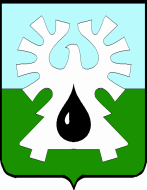 ГОРОДСКОЙ ОКРУГ УРАЙХАНТЫ-МАНСИЙСКОГО АВТОНОМНОГО ОКРУГА-ЮГРЫ        ДУМА ГОРОДА УРАЙ         РЕШЕНИЕ от 22 сентября 2022 года                                   	                                           № 99О внесении изменения в переченьмуниципальных казенных учреждений, учрежденныхпутем изменения типа муниципальных бюджетных учреждений Рассмотрев представленный исполняющим обязанности главы города Урай проект решения Думы города Урай «О внесении изменения в перечень муниципальных казенных учреждений, учрежденных путем изменения типа муниципальных бюджетных учреждений», в соответствии с Федеральным законом от 06.10.2003 № 131-ФЗ «Об общих принципах организации местного самоуправления в Российской Федерации», Дума города Урай решила:Признать утратившим силу пункт 2 приложения к решению Думы города Урай от 25.11.2010 № 97 «Об учреждении муниципальных казенных учреждений». Настоящее решение вступает в силу с 01.01.2023.3. Опубликовать настоящее решение в газете «Знамя».Председатель Думы города Урай                 Исполняющий обязанности главы города Урай_______________А.В. Величко_______________А.Ю. Ашихмин23 сентября 2022  года